Publicado en 46115 el 21/03/2014 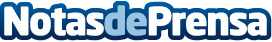 Infortisa, Mayorista Oficial de Inno3D Inno3D declara, "INFORTISA es un importante y competente distribuidor mayorista que goza de un crecimiento seguro y sostenido lo que nos aporta toda la confianza para maximizar la comercialización de la marca INNO3D en todo el país."

Datos de contacto:Ricardo Aba Garcia Director de Marketing e Innovación 971 706 343 Nota de prensa publicada en: https://www.notasdeprensa.es/infortisa-mayorista-oficial-de-inno3d Categorias: Imágen y sonido Hardware E-Commerce Consumo http://www.notasdeprensa.es